Мастер-класс с родителями и детьми первой младшей группы "Изготовление снежков из полиэтиленовых пакетов. Роль мелкой моторики в развитии речи детей 1,5-3 лет"Цель: 	 - повысить педагогическую  грамотность родителей о роли мелкой моторики в развитии речи воспитанников;	- заинтересовать родителей  актуальностью данной темы, вовлечь родителей  в сотрудничество;	- показать родителям приёмы и способы развития мелкой моторики рук у детей 1,5-3 лет.	- показать, как из полиэтиленовых пакетов можно изготовить с ребёнком снежки.Ход мастер-класса.Музыкальный руководитель:  Здравствуйте, уважаемые родители. Мы приветствуем вас на нашем мастер – классе.
	Многие из вас задумывались над тем, как же обеспечить полноценное развитие ребёнка в раннем возрасте.  Многие родители знают, что развитие тактильных ощущений, мелкой моторики и координации движений пальцев рук благоприятно влияют на развитие речи ребенка. И уделяют этому такое большое внимание.Н.Кант сказал:
“Рука – это вышедший наружу мозг человека”	Учёными доказано, что развитие руки находится в тесной связи с развитием речи и мышлением ребёнка.   Наши предки пели детям песенки, пестушки, потешки, играли в “Ладушки”, “Идёт коза”, “Сорока - белобока”, “Этот пальчик дедушка” и т.д., сопровождая речь движениями рук. Современные исследования подтвердили: уровень развития речи детей находится в прямой зависимости от степени сформированности тонких движений пальцев рук. Если развитие движений пальцев отстаёт, то задерживается и речевое развитие.	Малыш постоянно изучает, постигает окружающий мир. Ему необходимо все щупать, трогать, гладить, хватать. Прикосновение – один из основных методов накопления информации.	Влияние воздействия руки на мозг человека известно давно.	Психологи утверждают, что игры с участием рук и пальцев приводят в гармоничное отношение тело и разум, поддерживая мозговые системы в отличном состоянии. Поэтому начинать работу по развитию мелкой моторики надо с раннего возраста. Чтобы заинтересовать ребенка и помочь ему овладеть информацией, нужно превратить обучение в игру. Одной из форм такой работы является пальчиковая гимнастика, которая решает множество задач в развитии ребенка. 	Давайте мы сейчас разомнем наши пальчики.	«Снежок»Раз, два, три, четыре,                        	Загибаем пальчики по одномуМы с тобой снежок лепили,             	«Лепим» двумя рукамиКруглый, крепкий,                             	Чертим руками круг Очень гладкий,                                  	Одной рукой гладим другую И совсем, совсем не сладкий.            	Грозим пальчиком       Развитию кисти и пальцев рук способствуют не только пальчиковая гимнастика, но и разнообразные действия с предметами, которые можно заниматься как дома, так и в детском саду. В преддверии Нового года, новогодних праздников, сегодня я предлагаю вам сделать мягкие, безопасные и очень нежные снежки, с которыми вы сможете поиграть с детьми дома, а мы с ребята в нашем детском саду.	Итак, нам потребуется:	- крепкие нитки,	-пачка полиэтиленовых пакетов «Солнышко»,	-ножницы.	Пачку пакетов с одного края разрезаем на ленточки шириной около 1 см., не доходя до середины пачки, также разрезаем с другой стороны. Теперь крепко связывает нитками в середине пачки. Остается только распушить наш «снежок». Вот такой получился у нас мягкий и пушистый снежок, с которым очень приятно поиграть и потанцевать!   	Я предлагаю вам вместе с детьми поиграть с ними. Игра «На ладошке холодок» Л. Кирилловой.	Спасибо за внимание!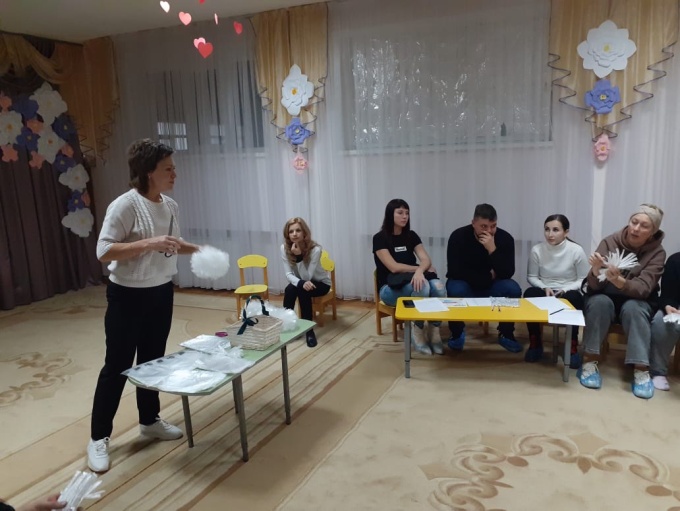 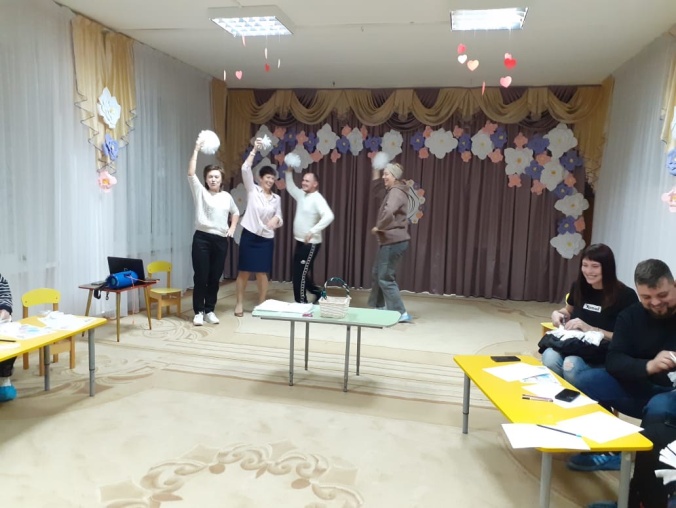 